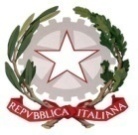 Ministero dell’Istruzione dell’Università e della RicercaIstituto Comprensivo “ILARIA ALPI”Via Salerno, 1 - 20142 MilanoTel 02 88444696 - Fax 02 88444704e-mail uffici: MIIC8DZ008@istruzione.itposta certificata: MIIC8DZ008@PEC.ISTRUZIONE.ITwww.icilariaalpi.gov.itCircolare generale n. 68     			  Milano, 28 novembre 2016Agli alunni(a diario, con controllo firme)Ai docentiAl personale ATAOggetto: Attività Fondazione D’AmbrosioCome da tradizione, anche quest’anno, la Fondazione D’Ambrosio propone l’acquisto del pandoro Melegatti. I fondi raccolti andranno a sostegno della scuola di musica e arte per bimbi di strada a Mazabuka, nello Zambia.La vendita avverrà a cura di volontari nelle seguenti giornate:Scuola Via Salerno primaria:  prenotazione tramite le maestre fino al 12 dicembreScuola Via Salerno secondaria: prenotazione tramite i coordinatori e la prof. BavaroScuola Tre Castelli primaria e secondaria: banchetto 14 dicembre dalle ore 16 alle 17Scuola San Colombano primaria e secondaria: banchetto dal 12 al 16 dicembre dalle 16 alle 17Costo del pandoro € 6.La Dirigente ScolasticaProf.ssa Micaela Francisetti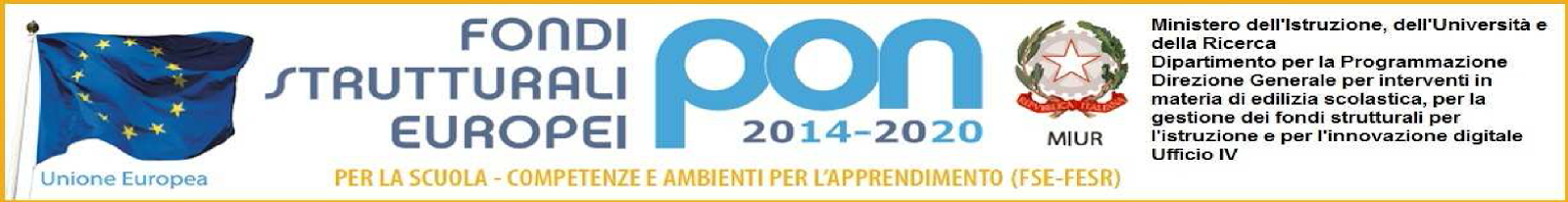 